Rezultati istraživanja: Zelena škola, grad i planet- u okviru projekta  Erasmus+ KA1 projekta Our Rule – Healthier and Greener School.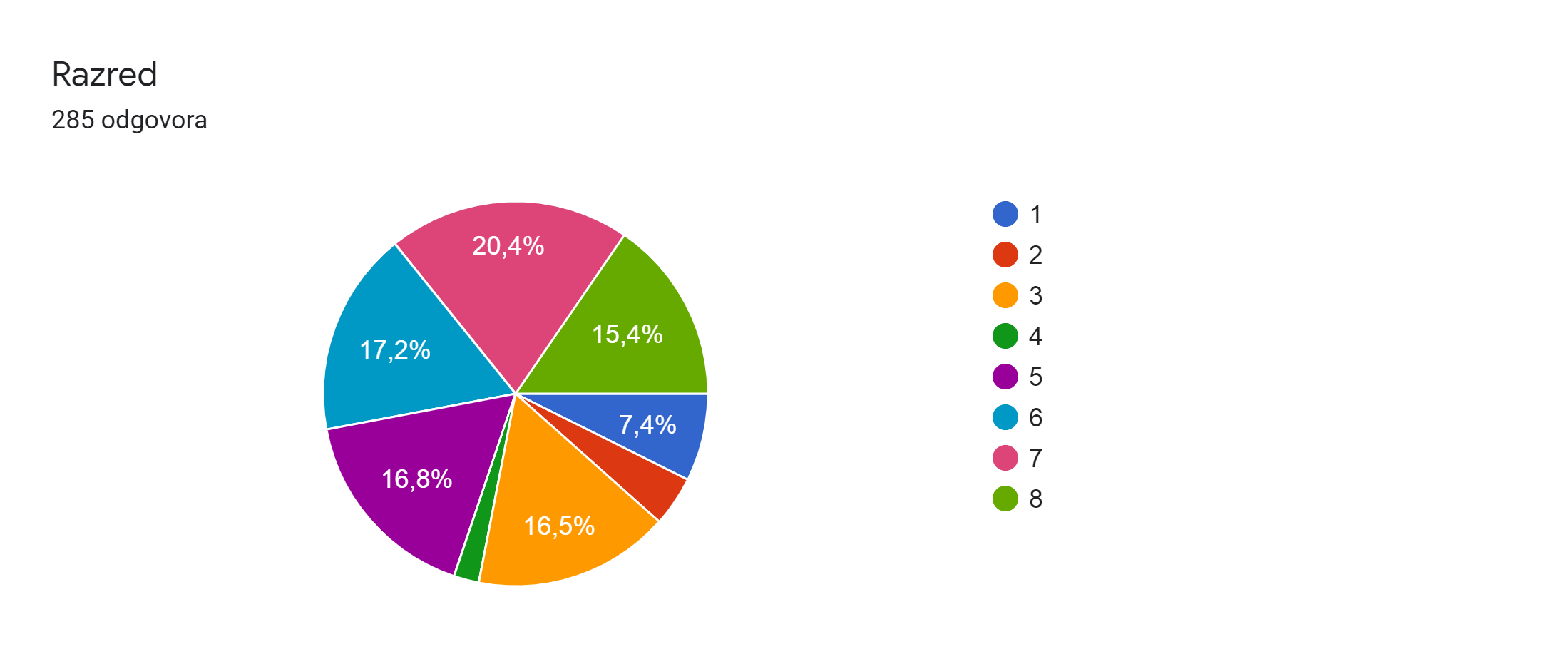 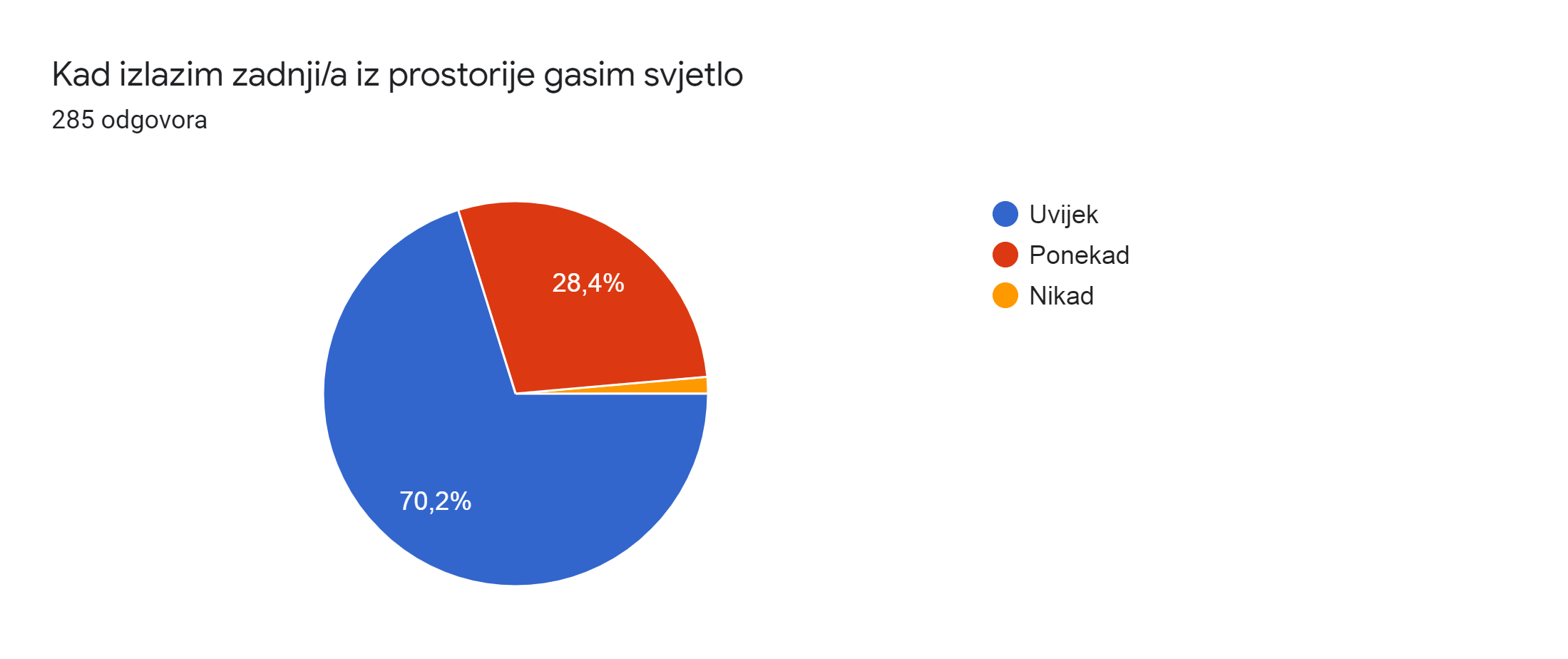 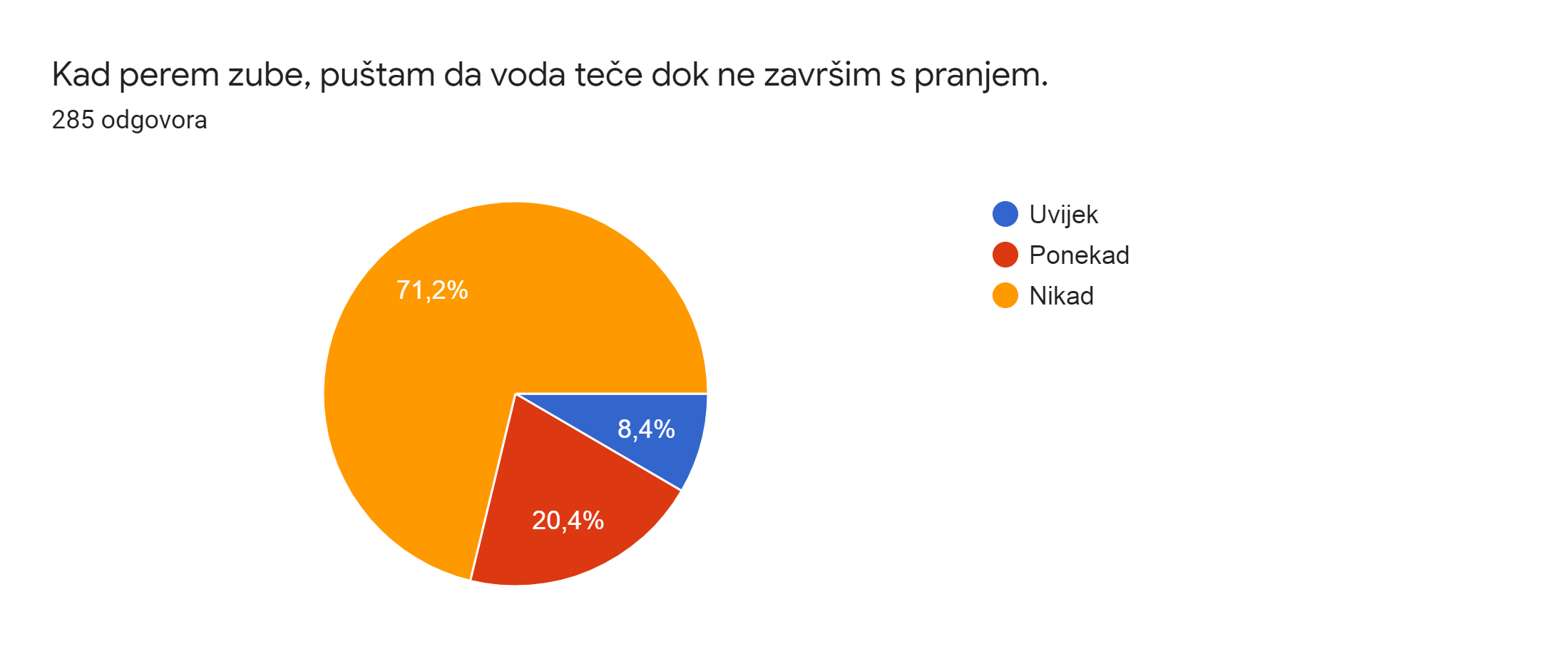 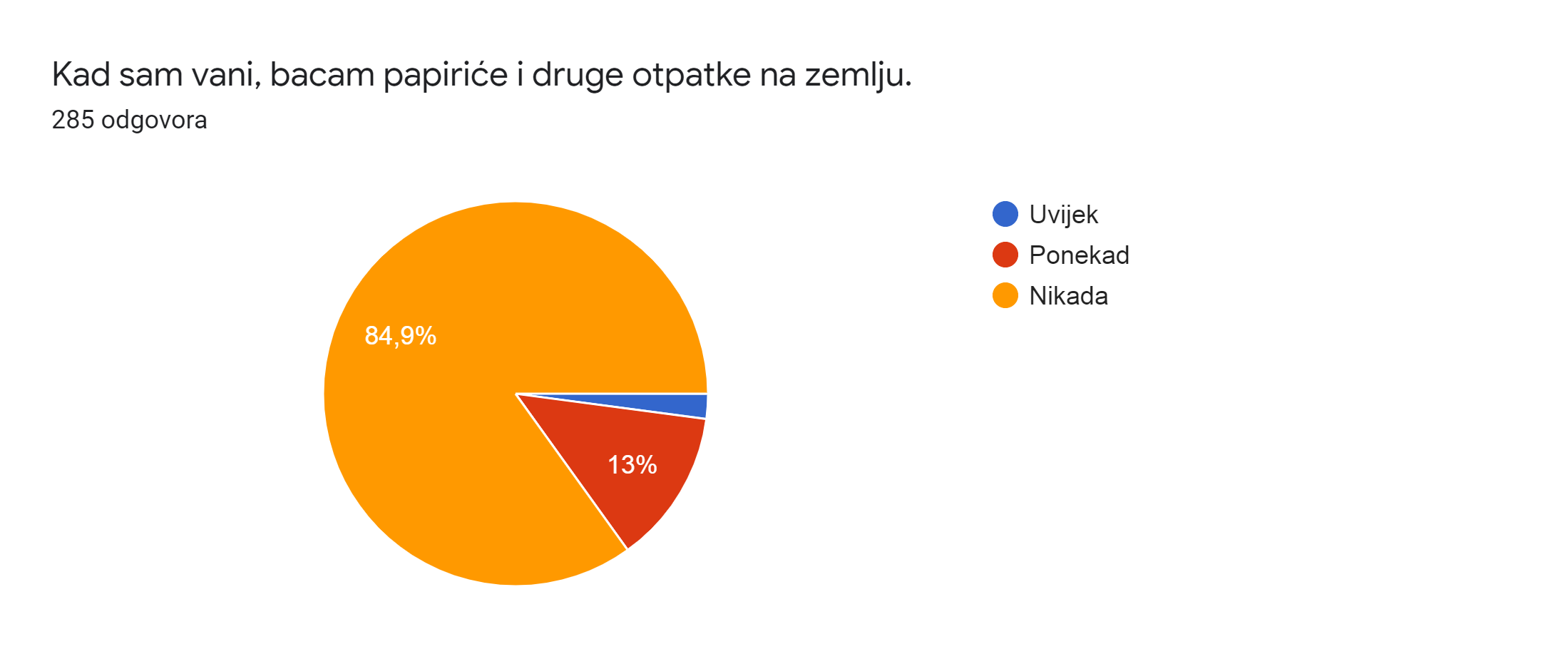 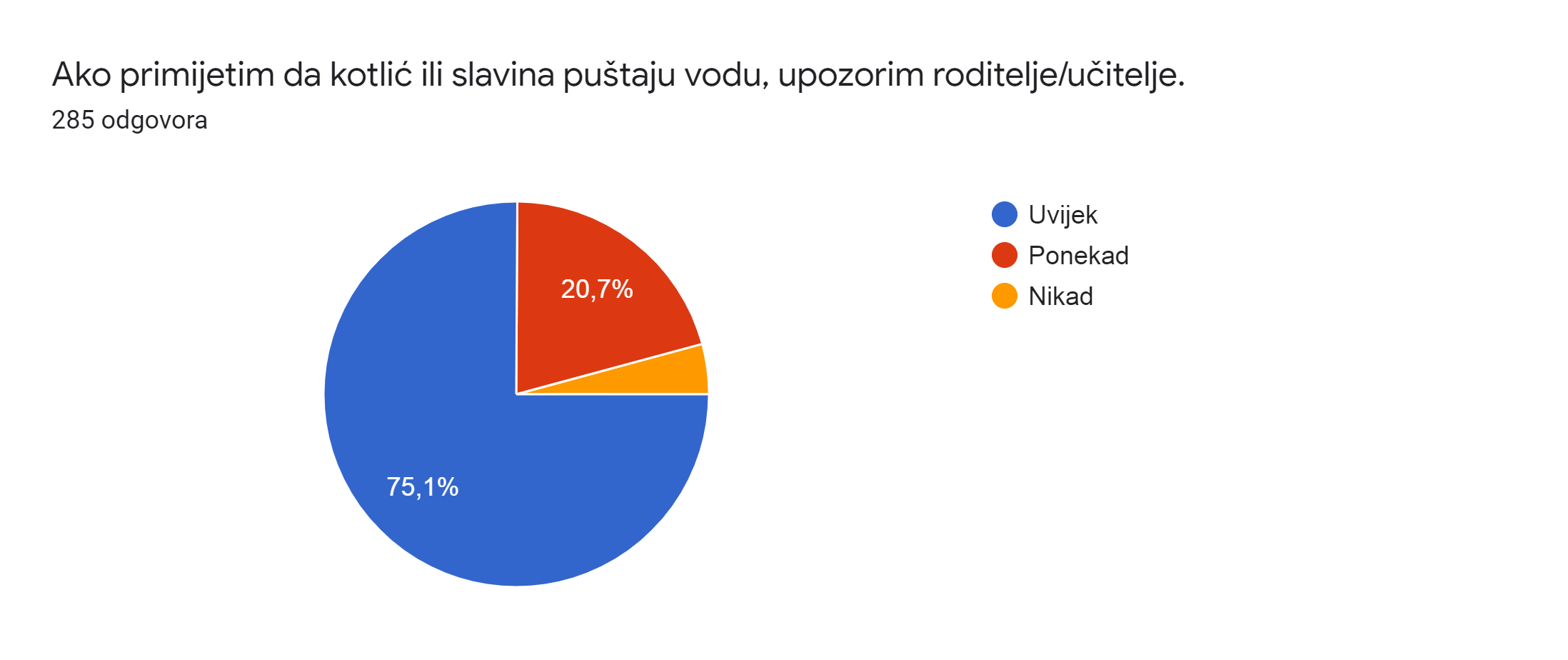 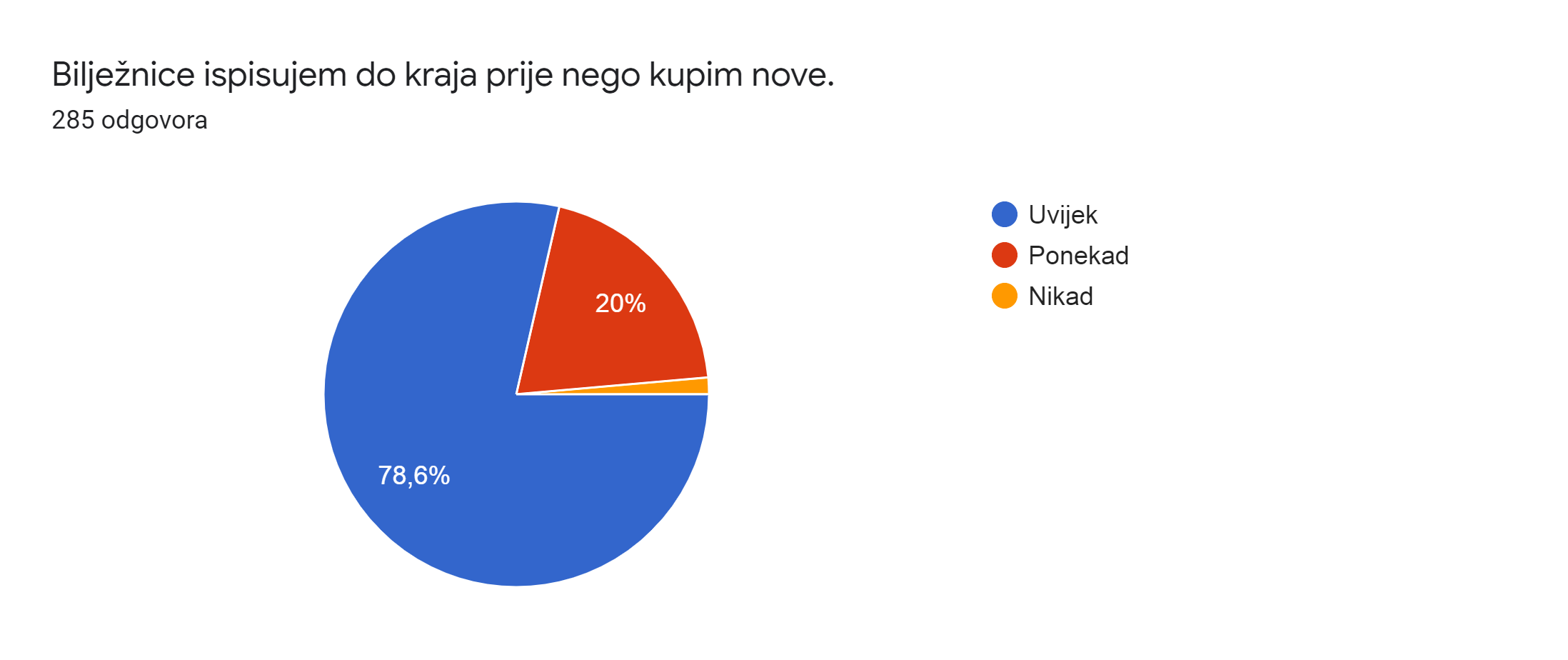 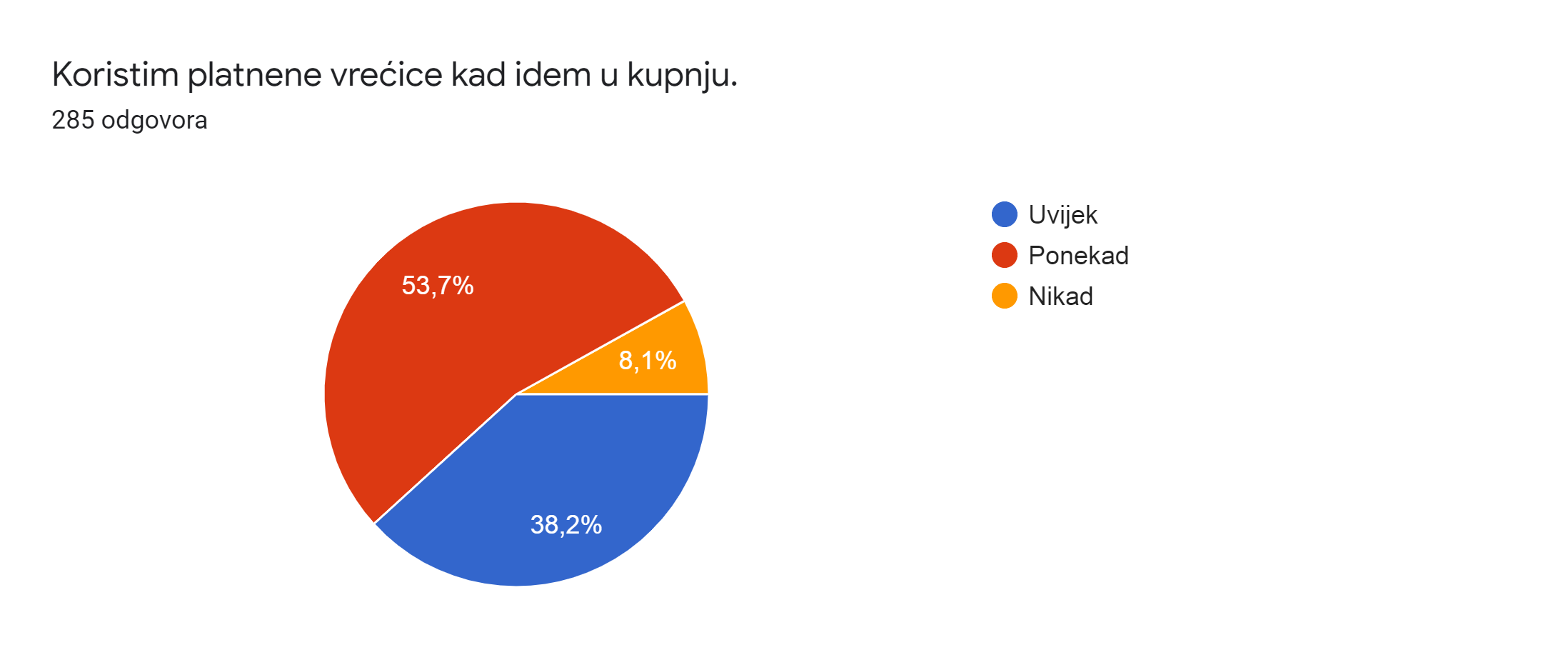 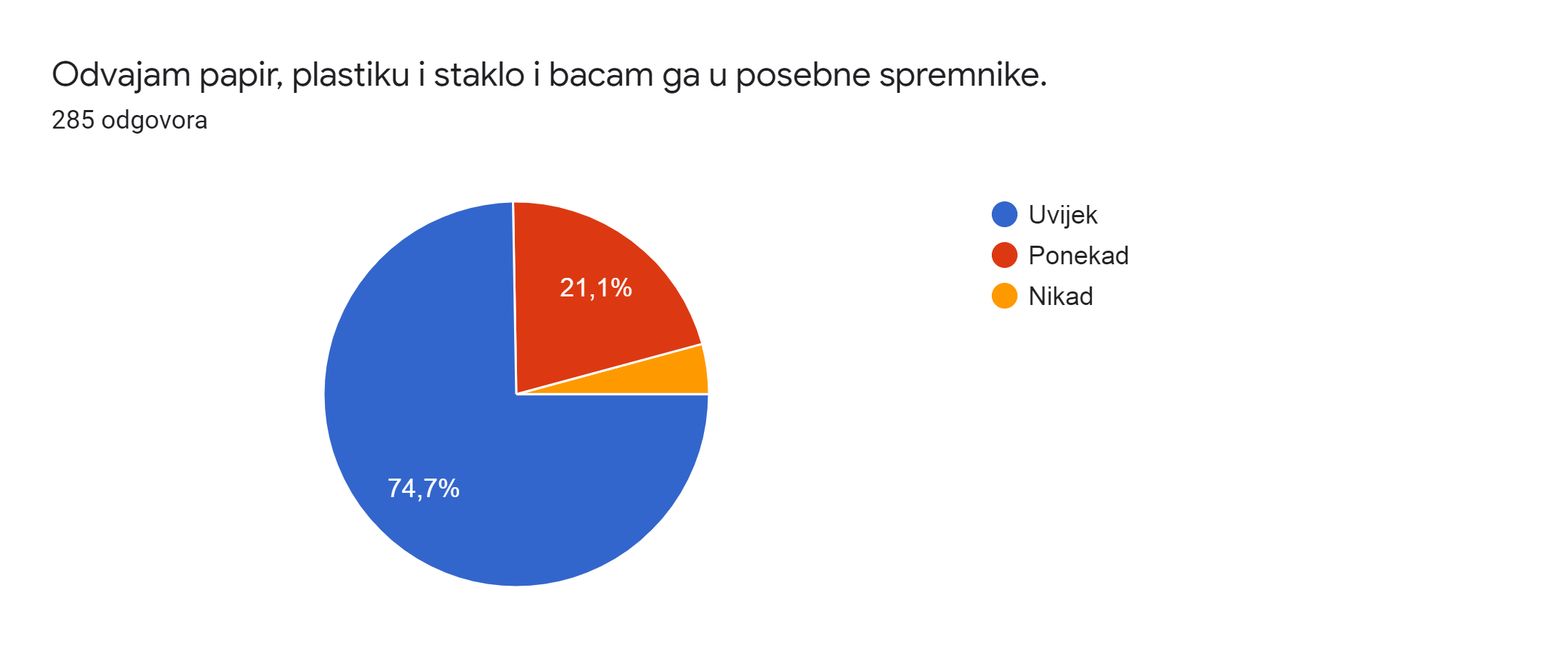 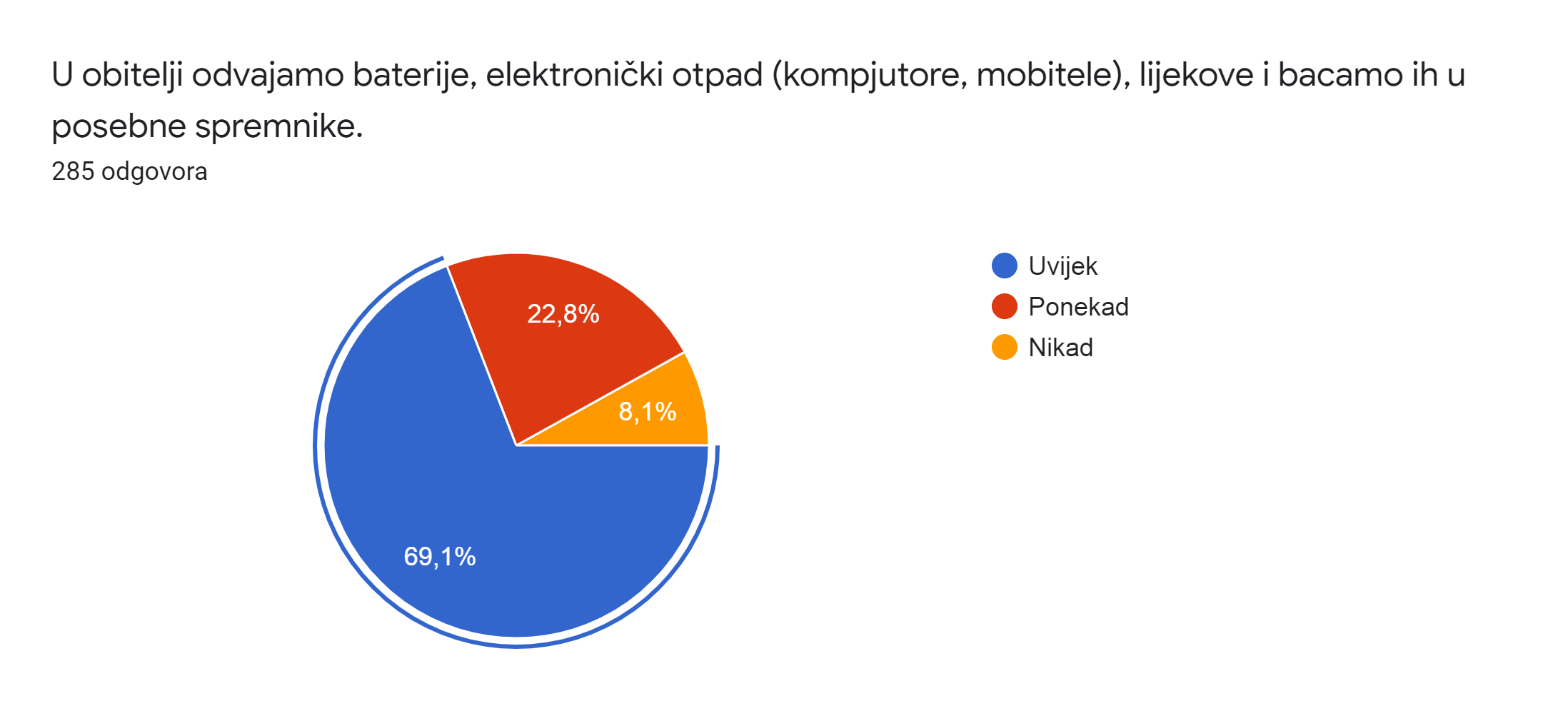 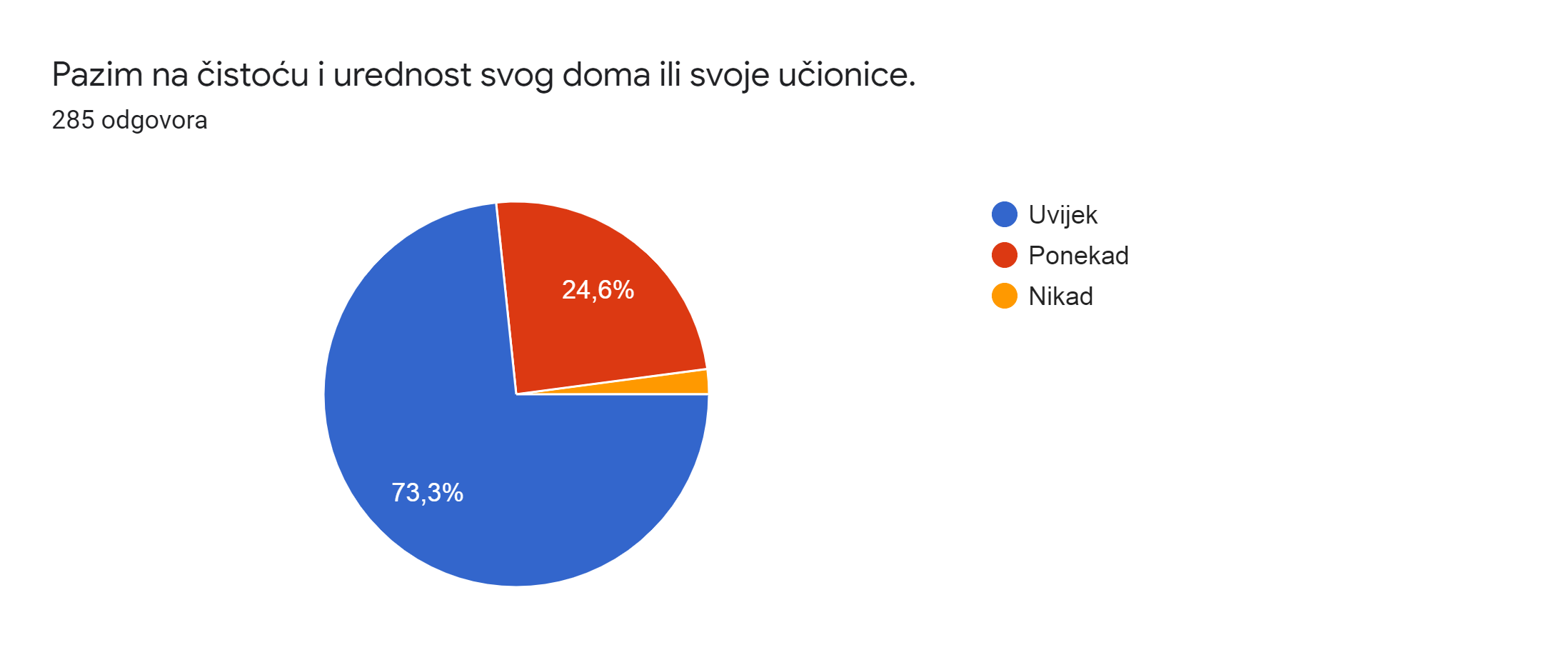 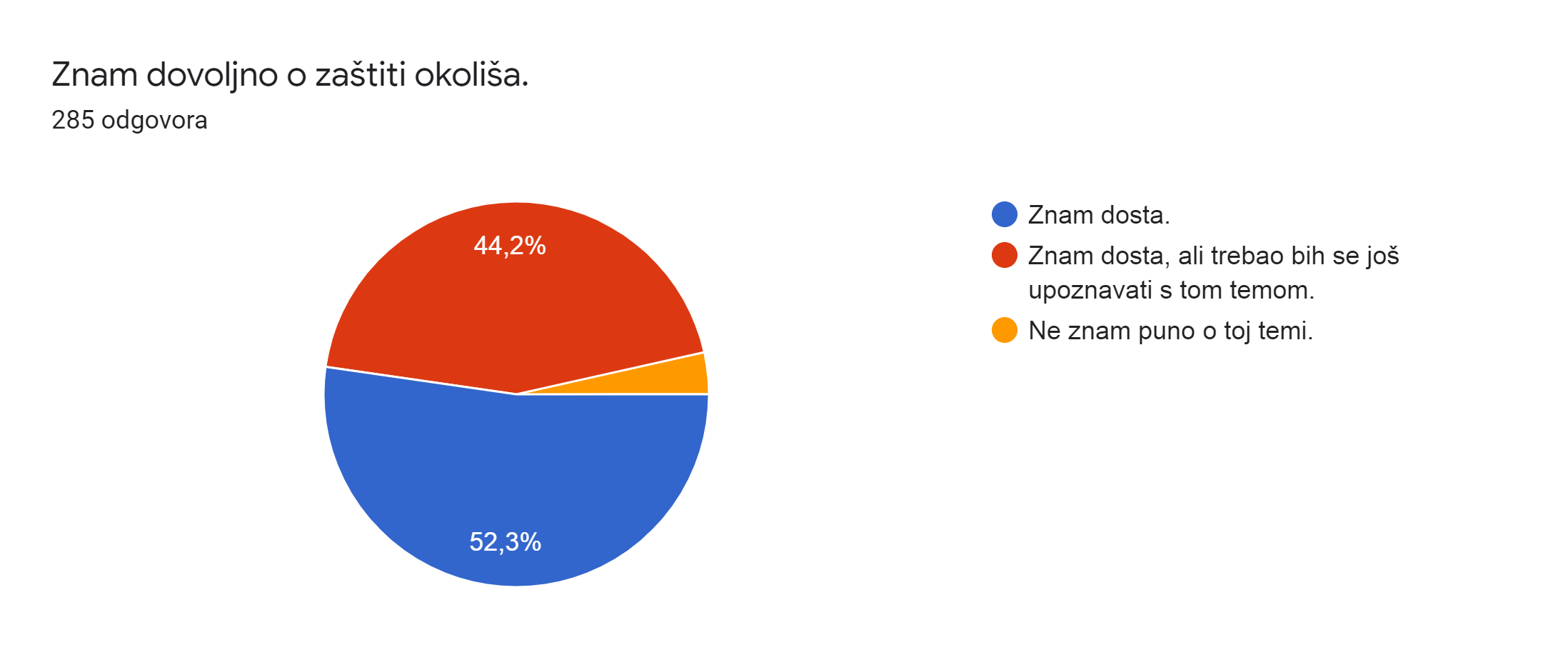 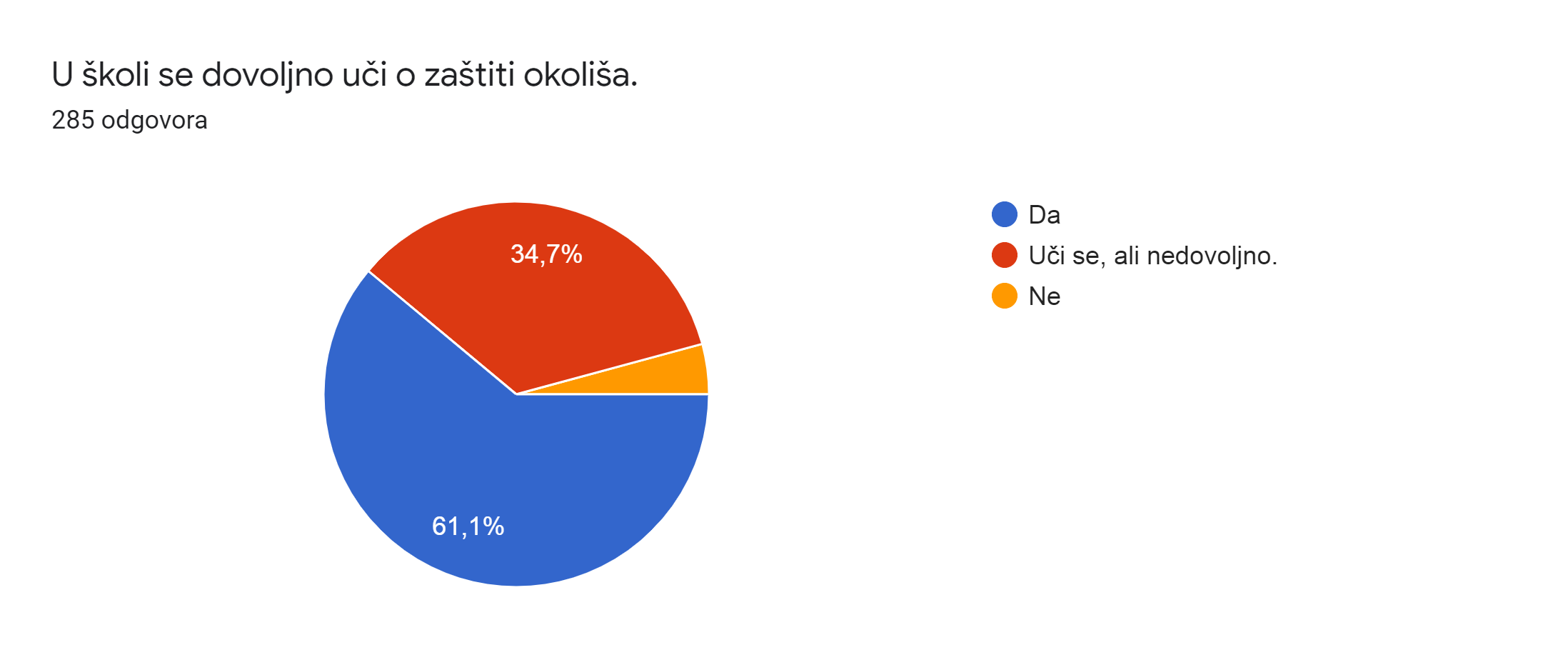 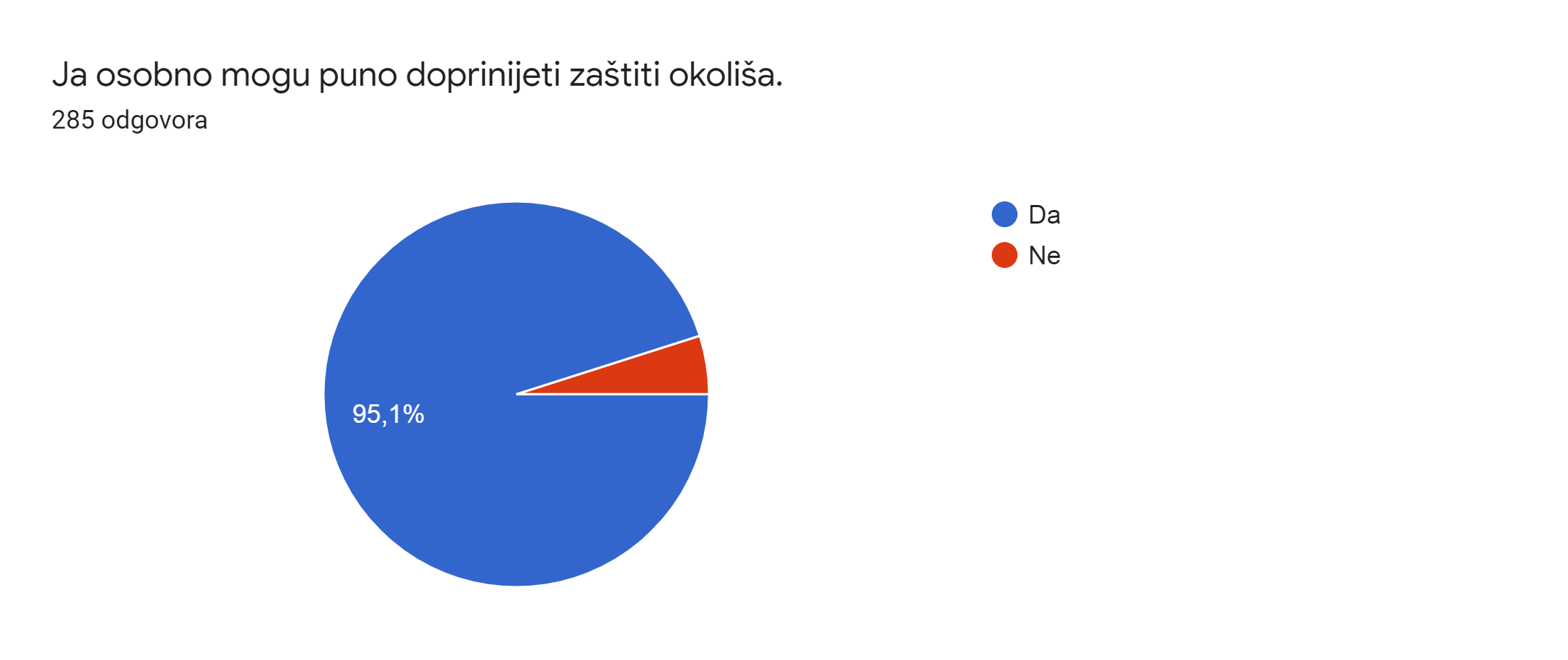 